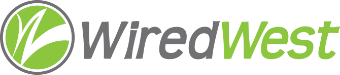 WiredWest Executive Committee Meeting AgendaDate / time: Wednesday, 30 January, 2019 6:00 PMLocation / address: Hampshire Council of Governments, 99 Main Street, Northampton, MACalled to order at 6:05Approve minutes of previous meetings – December 5 2018 & January 2 2019Dec 5 – approved, January 2 - approvedReview of WG+E/Whip City Fiber ISP/Network Operator Workshop Doug felt many towns were concerned about having to manage payments, pay individual maintenance fees, and holding reserves for insurance deductibles. Onboarding – Jim’s meeting with WGEJim met with John Leary & Rich Carnall @WGE. Rich would like to make some changes in the contract. Jim asked them to send the changes, we will review and consider.  They are preparing the IGA with the towns for direct operations and feel some things in that IGA should be included in the contract. They asked to defer reporing the KPIs until after the network is under operation – we think it’s reasonable to delay reporting for one year.Snowbird rate - WGE feels it’s a mistake.  Doug – at Windsor Special Town meeting, they discussed drops. His feeling is that lack of ability to suspend service will not be a big barrier to signing up. He thinks we should have a lower price for maintaining suspended service. Their wholesale rate for static IP - $12WGE will be writing the customer contract for WW. Jim thinks we can use a 1 year contract (with no seasonal) and we can be sure the rate won’t change for that term.Plainfield is now planning to connect every home (even if not subscribing) and is planning to ask for additional funds at a STM.WGE is planning on building rings connecting all towns it supports – agreed that backhaul bandwidth would be apportioned based on # subscribers in WW vs. non-WW towns.Jim distributed copies of WCF’s policies to discuss various points.  This will be presented to the Board.WGE has not determined a phone-only price yet.Review of Jan 16 BoD meetingAgenda for February 13 BoD meetingWe have some changes to the town agreement, based on input from KP Law. Jim is finalizing and we’ll have a vote by the Board.Escrow AccountAcceptable Use PolicyPricing review – snowbird rates (discussed above)Committee UpdatesReview other ongoing work, including meetings, conference callsCustomer ContractOther business which could not be reasonably foreseen within 48 hours of meetingSet next EC meeting – February 20 6:30 pmAdjourned: 7:45 pm